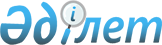 О признании утратившим силу постановление акимата Каргалинского района от 26 декабря 2018 года № 380 "Об установлении квоты рабочих мест для трудоустройства лиц, освобожденных из мест лишения свободы по Каргалинскому району"Постановление акимата Каргалинского района Актюбинской области от 13 марта 2020 года № 49. Зарегистрировано Департаментом юстиции Актюбинской области 16 марта 2020 года № 6873
      В соответствии со статьей 31 Закона Республики Казахстан от 23 января 2001 года "О местном государственном управлении и самоуправлении в Республике Казахстан", статьей 27 Закона Республики Казахстан от 6 апреля 2016 года "О правовых актах", акимат Каргалинского района ПОСТАНОВЛЯЕТ:
      1. Признать утратившим силу постановление акимата Каргалинского района от 26 декабря 2018 года № 380 "Об установлении квоты рабочих мест для трудоустройства лиц, освобожденных из мест лишения свободы по Каргалинскому району" (зарегистрированное в Реестре государственной регистрации нормативных правовых актов Республики Казахстан № 3-6-184, опубликованное 10 января 2019 года в эталонном контрольном банке нормативных правовых актов Республики Казахстан в электронном виде).
      2. Государственному учреждению "Каргалинский районный отдел занятости и социальных программ" в установленном законодательством порядке обеспечить:
      1) государственную регистрацию настоящего постановления в Департаменте юстиции Актюбинской области;
      2) размещение настоящего постановления на интернет–ресурсе акимата Каргалинского района после его официального опубликования.
      3. Контроль за исполнением настоящего постановления возложить на курирующего заместителя акима Каргалинского района.
      4. Настоящее постановление вводится в действие по истечении десяти календарных дней после дня его первого официального опубликования.
					© 2012. РГП на ПХВ «Институт законодательства и правовой информации Республики Казахстан» Министерства юстиции Республики Казахстан
				
      Аким Каргалинского района

      А. Джусибалиев
